Kishoge Community College Sports DayWednesday 15th MayLucan Harriers Athletics Track.Dear Parent/Guardian, Our annual Kishoge Community College Sports Day is on Wednesday 15th May 2023. This is a compulsory school day and every pupil from 1st-6th year is expected to attend. It will take place at Lucan Harriers Athletics Track & Westin Hockey Club (address below). Students will need to make their own way to and from the venue. Students should arrive at 9:15am and the day will end at 1:15pm. Students will be representing the school at the venue and on their way to and from the track, so the school code of behaviour applies throughout the day. This day will be supervised and facilitated by staff members. During the day your child will participate in a wide range of both fun and athletic activities as well as supporting their classmates. A reminder that this is a compulsory school day and every pupil from 1st – 6th is expected to be there. Students will be allowed to wear their own sport appropriate clothing but should place emphasis on trying to wear their class/house colours. Please take the weather into account; if it is sunny bring sun cream/hat and if it is dull/wet/cold bring a rain jacket.Students must bring their own lunch and water to the venue for the day as they will not be allowed to leave the premises. There will be an ice cream van there on the day and students wishing to purchase ice cream must bring money. A reminder that this is a compulsory school day and therefore, attendance will be taken throughout the day. Please note that in the case of extremely bad weather, the Sports Day may have to be postponed but if this is the case you will receive a text on the morning of Wednesday 15th and school will proceed as normal. 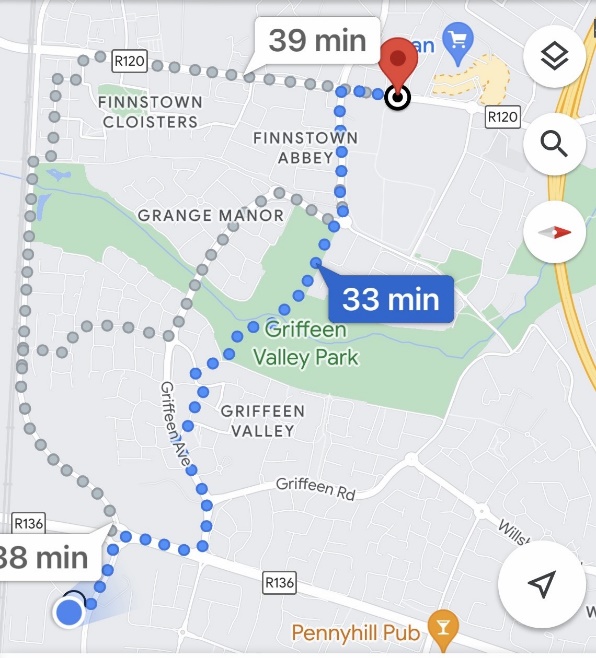 Yours sincerely, Gary McFadden Head of PE Dept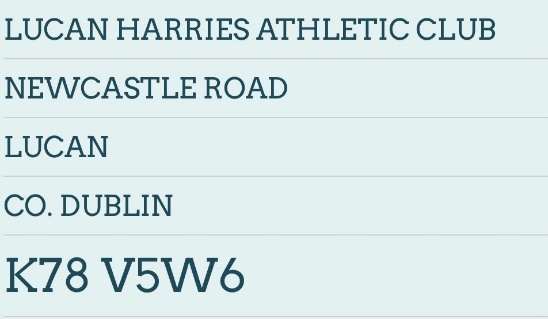 